Videoanalyse zur Kunstfreiheit (Vertiefungsmöglichkeit)Aufgabe: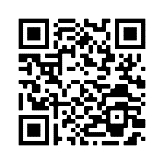 Betrachten Sie das Video, folgen Sie hierzu dem QR-Code oder dem Link. https://edpuzzle.com/media/619624d03d058c418ee43300 Bearbeiten Sie die Stills mit den dazugehörigen Aufgaben im Musikvideo.Differenzierungshilfe zum vorherigen Arbeitsblatt:Mögliche Fragen zu den Stills/Cut 1: (akustische Mittel)Welche Funktion erfüllt die Hintergrundgeräusche? Wirken die Hintergrundgeräusche authentisch? Welche Funktion erfüllen sie? Kommen Sie aus dem On oder Off?Still/Cut 2 und 3: Warum haben sich gerade für diese Einstellungsgröße/ Kameraperspektive entschieden?Wodurch wird deutlich, wie sich der Rapper fühlt?Wie wird dem Zuschauer anhand visueller Mittel dies verdeutlicht?Welche Alternativen hätte der Regisseur wählen können und wie hätten diese gewirkt?Still/Cut 4 und 5:Wie wirken die einzelne Einstellungsgrößen auf Sie und in welchen Situationen kommen sie zum Einsatz?Aus welchen Perspektiven wird dem Zuschauer das Geschehen präsentiert? Warum wurden diese Perspektiven gewählt und was bewirken sie?Welche Kamerabewegungen sind erkennbar?Wie lange werden einzelne Einstellungen gezeigt? Gibt es viele schnelle Schnitte? Wann werden schnelle Schnitte verwendet und in welchen Momenten ruht das Bild länger auf einzelnen Einstellungen?Still/Cut 6 und RAF-Zeichen:Mit welcher Licht- oder Farbgebung arbeiten Sie? Welche durch Licht oder Farbe beeinflussten Stimmungen herrschen?Wie wird der Ton eingesetzt und wie wirkt er?Stills/CutNotizenStill/Cut 1Minute 0:02Still/Cut 2Minute 0:32Still/Cut 4Minute 0:55Still/Cut 6 Minute 3:29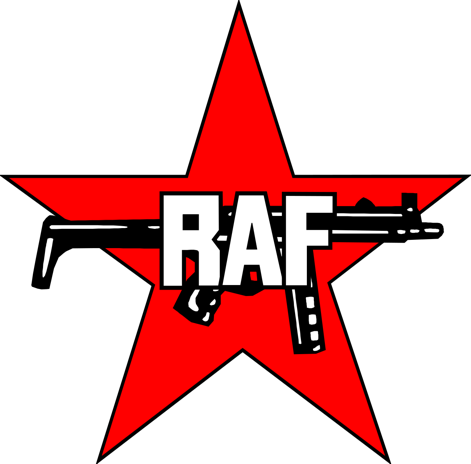 https://de.wikipedia.org/wiki/Rote_Armee_Fraktion (Stand: 18.11.2021)RAF-Zeichen